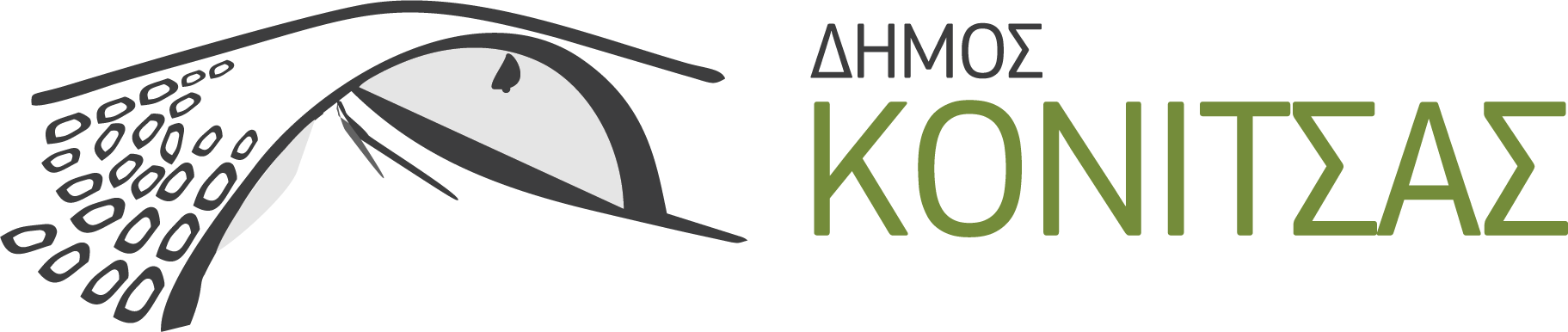 ΑΝΑΚΟΙΝΩΣΗΕπανερχόμενοι σε προηγούμενη ανακοίνωση του Δήμου μας σάς γνωστοποιούμε πως έχει δημοσιευτεί ο Ν.4647/2019 (ΦΕΚ 204/Α’/16-12-2019), όπου σύμφωνα με το άρθρο 51 – Ρυθμίσεις σχετικά με δημοτικά τέλη, παρ. 2:«Οι υπόχρεοι σε υποβολή δήλωσης για τον καθορισμό της επιφάνειας ή και της χρήσης ακινήτου περί του υπολογισμού φόρων, τελών και εισφορών προς τους Ο.Τ.Α. Α΄ βαθμού, μπορούν να υποβάλουν δήλωση με τα ορθά στοιχεία μέχρι 30.6.2020, χωρίς την επιβολή προστίμων για τη μη υποβολή ή την υποβολή ανακριβούς δήλωσης. Διαφορές στους αναλογούντες φόρους, τέλη και εισφορές εκ των δηλώσεων του προηγούμενου εδαφίου υπολογίζονται και οφείλονται μόνο από την 1η.1.2020.»Παρακαλούμε για την άμεση ενημέρωση των δημοτών αρμοδιότητάς σας, να προσέλθουν στα γραφεία του Δήμου για την υποβολή δήλωσης με τα ορθά στοιχεία των ακινήτων τους έως 36.06.2020, χωρίς την επιβολή προστίμων προηγούμενων ετών.	                                                                              Ο Αντιδήμαρχος                                                                                  Δημήτριος Χήρας